PEMERINTAH KABUPATEN BANGLIUNIT LAYANAN PENGADAAN (ULP) BARANG/JASAJalan Brigjen Ngurah Rai No. 30BANGLI – 80613PENGUMUMAN PELELANGANNomor : 027/010.43.04.LU2/POKJA III/IX/2017Pokja IIII Unit Layanan Pengadaan (ULP) Barang/Jasa Pemerintah Kabupaten Bangli akan melaksanakan Lelang Umum dengan Pascakualifikasi untuk paket pekerjaan Belanja Peningkatan Jalan  sebagai berikut: NamaPekerjaan	 : Peningkatan JalanLingkup pekerjaan   : Peningkatan Jalan Kayu Selem - Kendal - Pradi B, dan Jalan Alengkong - Bukit Sari di kecamatan Kintamani(Lelang Ulang) di Kabupaten BangliNilai total HPS	:	Rp. 2.822.700.000,00 (Dua Milyar Delapan Ratus Dua Puluh Dua Juta Tujuh Ratus Ribu Rupiah)Sumber pendanaan 	: APBD Tahun Anggaran 2017Lokasi Pekerjaan 		: Kabupaten BangliMetodePelelangan		: Lelang UmumPeserta LelangPaket pengadaan ini terbuka untuk penyedia barang/jasa yang memenuhi persyaratan: Klasifikasi 	:	Pekerjaan pelaksanaan pembangunan, peningkatan, pemeliharaan dan perbaikan jalan. Jalan rayaKualifikasi	: Usaha Non KecilSubkualifikasi 	:	Pekerjaan pelaksanaan pembangunan, peningkatan, pemeliharaan dan perbaikan jalan. Jalan raya (kecuali Jalan Layang) dan jalan tol termasuk juga jalan untuk pejalan kaki, rel kereta api, dan landas pacu bandara. (SI003)Pelaksanaan PengadaanPengadaan barang/jasa dilaksanakan secara elektronik dengan mengakses aplikasi Sistem Pengadaan Secara Elektronik (aplikasi SPSE) pada alamat website LPSE: www.lpse.banglikab.go.idJadwal  Pelaksanaan PengadaanJadwal dapat dilihat pada website LPSE.Untuk informasi lebih lengkap, bisa di lihat dan diunduh dalam aplikasi SPSE pada alamat website LPSE KabupatenBangli.Demikian disampaikan untuk menjadi perhatian.Bangli, 4 September 2017Pokja III Unit Layanan Pengadaan (ULP) Kab. .BangliKetua,     TTDDesak Made Rai Megawati, ST.,MSiNIP.198105282009022008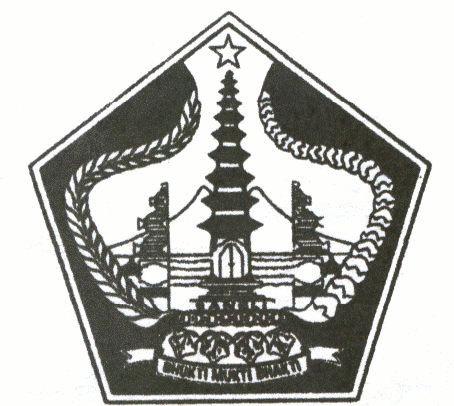 